Sınav İçi Uyarlama Formu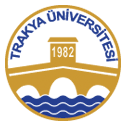 TRAKYA ÜNİVERSİTESİENGELSİZ ÜNİVERSİTE BİRİMİ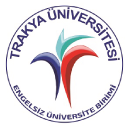 Trakya Üniversitesi Engelsiz Üniversite Birimi Sınav İçi Uyarlama Talep FormuTrakya Üniversitesi Engelsiz Üniversite Birimi Sınav İçi Uyarlama Talep FormuTrakya Üniversitesi Engelsiz Üniversite Birimi Sınav İçi Uyarlama Talep FormuTrakya Üniversitesi Engelsiz Üniversite Birimi Sınav İçi Uyarlama Talep FormuSınav İçi UyarlamalarSınav İçi UyarlamalarSınav İçi UyarlamalarSınav İçi UyarlamalarÖğrenci için uygun görülen uyarlamalarÖğrenci için uygun görülen uyarlamalarÖğretim	elamanı	tarafından	uygun	görülenuyarlamalarÖğretim	elamanı	tarafından	uygun	görülenuyarlamalarBüyük Puntolu Sınav Materyali☐Büyük Puntolu Sınav Materyali☐Sınav için Yazıcı/Okuyucu☐Sınav için Yazıcı/Okuyucu☐Braille Sınav Materyali☐Braille Sınav Materyali☐Sınav için Süre Artırımı ( %  )☐Sınav için Süre Artırımı ( %__)( %	)☐Sınav evrakının flash ile getirilmesi(PC kullanan öğrenciler için).☐Sınav evrakının flash ile getirilmesi(PC kullanan öğrenciler için).☐Diğer ( lütfen belirtiniz):Diğer ( lütfen belirtiniz):Öğretim elemanı tarafından uygun görülmeyen uyarlamalar ve nedenleri: 	Öğretim elemanı tarafından uygun görülmeyen uyarlamalar ve nedenleri: 	Öğretim elemanı tarafından uygun görülmeyen uyarlamalar ve nedenleri: 	Öğretim elemanı tarafından uygun görülmeyen uyarlamalar ve nedenleri: 	Trakya Üniversitesi Engelsiz Üniversite Birimi SorumlusuAd-Soyad:	İmza:Trakya Üniversitesi Engelsiz Üniversite Birimi SorumlusuAd-Soyad:	İmza:Trakya Üniversitesi Engelsiz Üniversite Birimi SorumlusuAd-Soyad:	İmza:Trakya Üniversitesi Engelsiz Üniversite Birimi SorumlusuAd-Soyad:	İmza:Öğretim elamanıAd-Soyad:	İmza:Öğretim elamanıAd-Soyad:	İmza:Öğretim elamanıAd-Soyad:	İmza:Öğretim elamanıAd-Soyad:	İmza:ÖğrenciAd-Soyad:	İmza:ÖğrenciAd-Soyad:	İmza:ÖğrenciAd-Soyad:	İmza:ÖğrenciAd-Soyad:	İmza: